Aimee, RN, 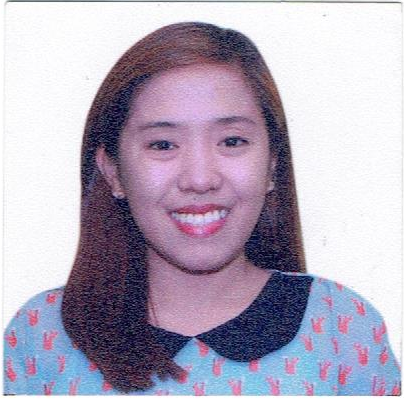 CPC, CCSPresent Address: Abu Dhabi Contact No.  +971504753686 / +919979971283Email Address: aimee.376333@2freemail.com Seeking a responsible and challenging position in a growth oriented progressive Institution where my experience and skills will significantly contribute to the overall success of the organization provide opportunities for my career growth.SkillsCertified Professional Coder – Outpatient coding with over 2 years experiencePossesses knowledge of utmost quality related to medical coding methods and guidelines, including, ICD-9, ICD 10, HCPCS, CPT and knowledge of PCS coding.Updated in ICD 10 coding 2018 guidelinesThorough knowledge of Anatomy, Physiology and medical terminologies disease processes and treatment modalities to ensure proper code selectionStandard clerical office procedures and equipment including windows-based software useAbility to work under pressure without affecting performanceAttentive to detailsAdaptable to any kind of environmentAbility to work on teamAbility to work in shifting timeWORK EXPERIENCEMedical Coder – Specialty: Radiology, Physical and Occupational TherapyCLARUS RCM INFOTECH INDIA PVT. LTDApril 10, 2017 – December 25, 2017 Wynsum Corporate Building Ortigas Center,Pasig City,PhilippinesReviews medical record documentation, extract data and analyzes medical information from patient electronic records to assign and sequence appropriate diagnostic and procedural codes for accuracy and maximum reimbursement using ICD-10 and CPT coding classification systemCommunicated with providers for missing documentation or questions regarding documentation Follow hospital coding guidelines and regulatory rules in governing And corresponding coding decisions Review, analyze, and approve codes for diagnostic and procedural information that determines Medicare, Medicaid and other commercial insurance payments  Specialized in coding Radiology Imaging services, Pre and post Natal visit, Labor observation and Physical, Occupational and Speech therapy visit.Using Epic and 3M 360 encoder for final submission. Assigned external cause codes injury for ER encounter Knowledge in E/M levelling. Using Modifier and HCPCs and adding charges when needed.    Meet quality and productivity standards and deadlines/turnaround times established by Company policies Maintain strict patient and physician confidentialitySuccessfully trained new hires / coders on systems, procedures, standards, resources and compliance with coding and guidelinesMedical Coder – Ancillary CoderMIRAMED PHILIPPINES GROUP, LLC – Philippine Branch February 29, 2016 – April 7, 2017One Corporate Center Ortigas Center,	Pasig City,PhilippinesReviews medical record documentation, extract data and analyzes medical information from patient electronic records to assign and sequence appropriate diagnostic and procedural codes for accuracy and maximum reimbursement using ICD-10 and CPT coding classification systemCommunicated with providers for missing documentation or questions regarding documentation and offers guidance and education when needed.Follow hospital coding guidelines and regulatory rules in governing And corresponding coding decisions Experienced coding in Radiology Diagnostic Imaging Center, Physical Therapy and Occupational Therapy Visit, Screening visit, Preprocedural encounters, Wound Care, Pain Management and laboratory exam visit.Experienced in using multifacility software like EPIC, MEDITECH, and POWERCHART. Extensive use of 3M-HIS encoder Maintained a 100% accuracy rate Maintained consistent daily production of greater than 176 reviews per day Maintain strict patient and physician confidentialitySuccessfully trained new hires / coders on systems, procedures, standards, resources and compliance with coding and guidelinesGeneral Clerk III - Casualty Department – UnderwriterPrudential Guarantee and Assurance, Inc.June 01, 2011 – Sept. 15, 2015Legaspi Village, Makati City, PhilippinesKnowledgeable on Different Product of Casualty Insurance like Comprehensive General Liability, Professional Liability Insurance, Money, Securities and Payroll Robbery (MSPR) Insurance, Fidelity Guarantee Insurance and Property Floater Insurance.Prepares and processes new policies and updates old ones.Communicate with customers, employees, and other individuals to answer questions, disseminate or explain information, take orders and address complaints. Answer telephones, direct calls and take messages.Compile, copy, sort, and file records of office activities, business transactions, and other activities.Operate office machines, such as photocopiers and scanners, and personal computers.clinical experiencePost-Graduate Training ProgramQuezon City General Hospital and Medical CenterFebruary 2010 – August 2010	Post-Graduate CourseClinical Nurse TrainingIANAHP, National Kidney and Transplant InstituteAugust 2010 – December 2010seminars and trainings 8th Basic Non-Life In-House Insurance SeminarPrudential and Guarantee Assurance, Inc.Legaspi Village, Makati CitySeptember 10, 2012 – October 31, 2012213th Basic Non-Life Insurance CourseInsurance Institute for Asia and the Pacific, Inc.Makati City, PhilippinesApril 02, 2015 – April 30, 2015TERTIARY:Bachelor of Science in NursingOur Lady of Fatima UniversityQuezon City, PhilippinesA.Y. 2003 - 2007LiCENSURE and examinationRegistered Nurse / License No. 0455760Issuer: Professional Regulation CommissionDate of Issue : November 16, 2007Valid Until : January 31, 2019CPC – Certified Professional CoderIssued by: American Academy of Professional CodersDate of Issue : November 2015Valid Until : March 31, 2018CCS – Certified Coding SpecialistIssued by: American Health Information Management AssociationDate of Issue : November 2017Valid Until : February 26, 2020personal informationAge                           : 30Sex                            : FemaleDate of Birth             : January 31, 1987Place of Birth            : Quezon City, PhilippinesNationality                : FilipinoReligion                    : Christian Language Spoken 	    : English and Tagalog